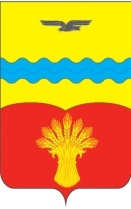 Администрация муниципального образования Кинзельскийсельсовет Красногвардейского района Оренбургской областиП О С Т А Н О В Л Е Н И Е22.02.2017                                                                                                      № 28-п с. КинзелькаО проведении профилактической операции «Жилище – 2018 г.»В соответствии с Федеральным законом  от 21.12.1994г. № 69-ФЗ «О пожарной безопасности», Уставом муниципального образования Кинзельский сельсовет Красногвардейского района Оренбургской области, с целью предупреждения гибели людей на пожарах в жилых домах, повышения уровня противопожарной защиты жилого сектора, минимизации материальных и социальных потерь от пожаров:Провести на территории муниципального образования  Кинзельский сельсовет Красногвардейского района Оренбургской области профилактическую операцию «Жилище – 2017 г.».2.   Рабочей  группе  для проведения рейдов по профилактике пожаров в жилом секторе на территории муниципального образования Кинзельский сельсовет:- проводить проверки соблюдения населением правил пожарной безопасности, правил безопасности при пользовании газовым оборудованием, электрооборудованием, печами;- выявлять жилые дома, в которых эксплуатируются с грубыми нарушениями системы газообеспечения и электрооборудования или неисправные печи, добиваться устранения нарушений и неисправностей;- информировать органы внутренних дел, органы государственного пожарного надзора о лицах, ведущих асоциальный образ жизни, грубо нарушающих правила пожарной безопасности и создающих угрозу безопасности окружающим;- при проведении рейдов особое внимание уделять лицам группы социального риска (лицам без определенного рода занятий, людям без определенного места жительства, лицам склонным к правонарушениям в области пожарной безопасности), пенсионерам, ветеранам ВОВ и малообеспеченным многодетным семьям;- вручать собственникам жилья и квартиросъемщикам памятки о мерах пожарной безопасности под роспись;- организовать оповещения населения при надвигающейся опасности с использованием звуковой сигнализации;- обеспечить беспрепятственный проезд пожарной техники к жилым домам, социально-значимым объектам, пожарным гидрантам и естественным водоисточникам;-  провести проверку и обеспечить рабочее состояние пожарных гидрантов, привести наружное водоснабжение в соответствии с требованиями норм и правил пожарной безопасности;- поддерживать в постоянной готовности имеющиеся силы и средства для тушения пожаров, пожарную технику в зимнее время содержать в отапливаемом гараже, иметь необходимый запас горюче-смазочных материалов;- вопросы по обеспечению пожарной безопасности, с участием представителей органов внутренних дел, осветить на собрании граждан.3. Рекомендовать руководителям организаций, КФХ,  владельцам частных домовладений:- обеспечить содержание в технически исправном состоянии систем водоснабжения, первичных средств пожаротушения, противопожарного инвентаря.4. Установить, что настоящее постановление вступает в силу после  обнародования.5. Контроль за исполнением настоящего постановления оставляю за собой.Глава сельсовета                                                                              Г.Н. РаботяговРазослано: в дело, администрации района, руководителям организаций, прокурору района.